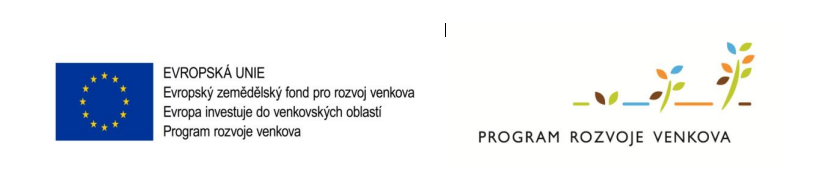 Projekt „Vybavení požární zbrojnice pro zásahovou jednotku JPO V Paseky“, registrační číslo 23/009/19210/231/111/000127 byl realizován z Programu rozvoje venkova, opatření : Podpora provádění operací v rámci strategie komunitně vedeného místního rozvoje.V rámci realizace projektu byl pořízen zásahový oblek, pila pro technické zásahy a dále vybavení požární zbrojnice.